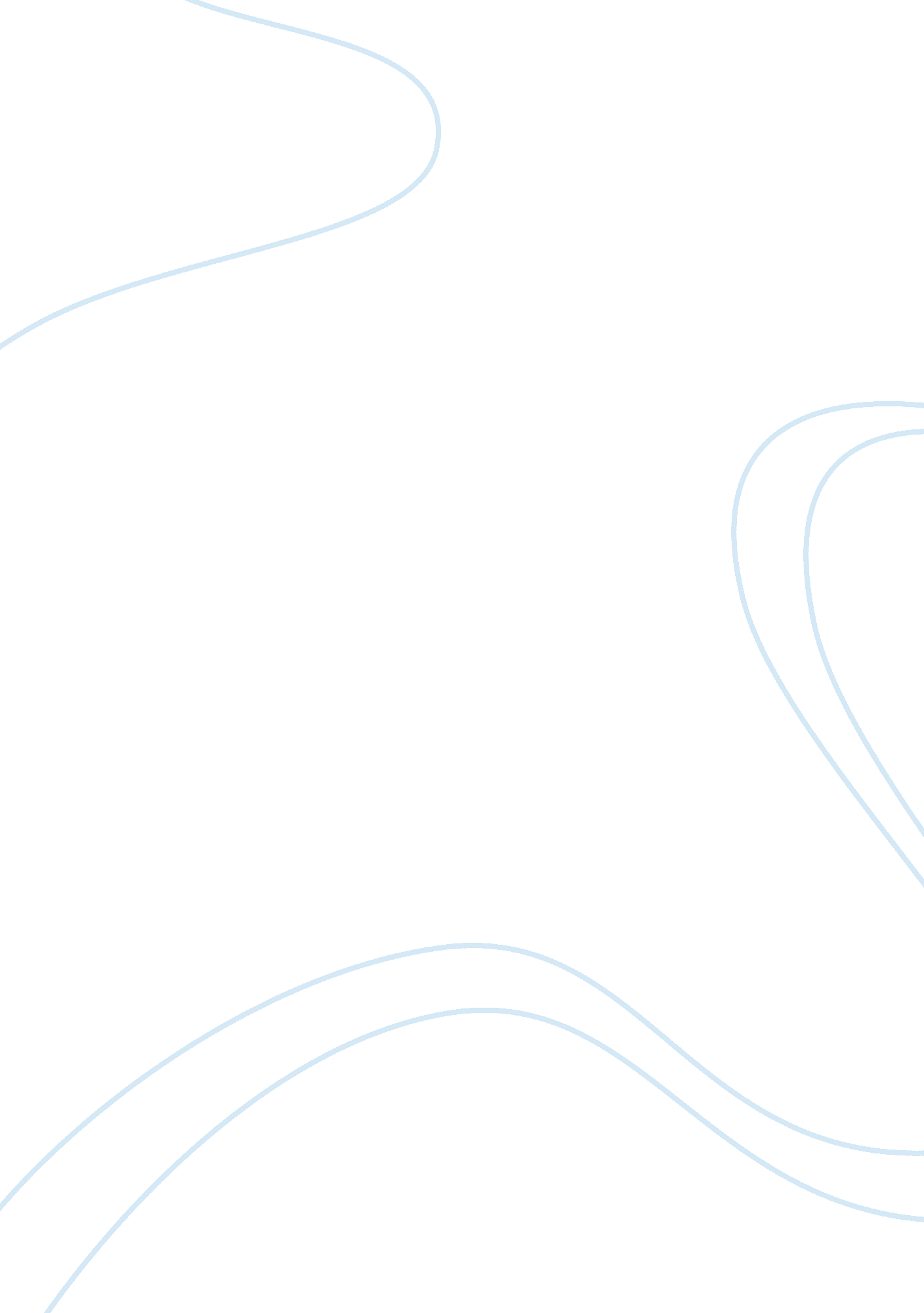 Your ideal roommate essay sample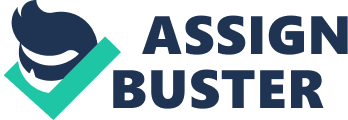 Living far away from home for couple of years for studying in colleges or universities allows many students have to acclimate themselves with many variations. One of these changes is living or sharing a same apartment or room with a completely strange person. In that case, how strangers could become an ideal roommates? This is about my ideal roommate Samantha who is a very cooperative person, would share a room together, and would have to help each other. If I were ever sick when I suppose to clean my living room, Samantha would switch turns with me. Moreover, Samantha had a car and I didn’t and she will always give me a ride for school. Both of us wouldn’t dilly-dally to ask a good deed to each other and help each other as much as possible which show our relationship characteristics. In contrast, we have gone through a lot of misunderstanding or complication between us especially when comes to money, but it still allows us to be in unified. Samantha and I will be helping each other by lending money whenever either of us facing any cash issue. This shows the trust and understanding between us that I won’t cheat her, and I would do the same for her. In short, there are a lot of positive characteristic for my ideal roommate Samantha which makes me to feel that I am a lucky person to live with a right person. Living with a stranger would be difficult and troublesome at the first time, but I think with a virtuous mate, we able to overcome the obstacle throughout our student life journey. 